令和２年度 福祉のしごとサポートフェア　開催要綱１　趣　旨　　 福祉の職場への就職を希望される方、福祉の仕事に関心のある方と福祉人材を求める事業所・団体との話し合いの場を提供することにより、福祉の人材確保を図るために開催する。２　主　催     香川県　　　　　　 　社会福祉法人 香川県社会福祉協議会 香川県福祉人材センター　　　　　　 　社会福祉法人 全国社会福祉協議会３　後　援　   厚生労働省　　　　　　 　香川県社会福祉法人経営者協議会　　　　　　 　公益社団法人 香川県看護協会 ４　協　力　 　公益社団法人 香川県シルバー人材センター連合会　　　　　　 　公益財団法人 介護労働安定センター香川支部５　日　時　　 令和３年３月２６日（金）午前の部　１１：００～１２：５０午後の部　１４：００～１５：５０　（事業所入替制）６　会　場　　 サンポート高松シンボルタワー１階展示場、市民ギャラリー　　　　　　　 高松市サンポート２－１７　参加対象　 大学、短大、専門学校等に通う学生福祉の職場への就職を希望される方　　　　　　　 福祉の仕事に関心のある方　　　　　　 　○参加費無料。参加申込は不要です。直接会場にお越しください。　　　　　　　　 雇用保険受給中の方は、求職活動実績に該当します。８　参加事業所　求人を希望する県内の社会福祉関係事業所　　　　　　　　３０事業所（午前）、３０事業所（午後）の入替制　計６０事業所○参加費無料９　内　容◆求人コ－ナ－（社会福祉施設等担当者による求人説明）参加事業所の求人概要(職種・募集数・資格要件)は、香川県社会福祉協議会ホームページの「新着情報」及び香川県福祉人材センター「セミナー・イベント情報」に令和３年３月１９日（金）から掲載します。ホームページ　http://www.kagawaken-shakyo.or.jp/個別事業所の求人票は、『福祉のお仕事』ホームページの「お仕事検索・応募」で検索してください。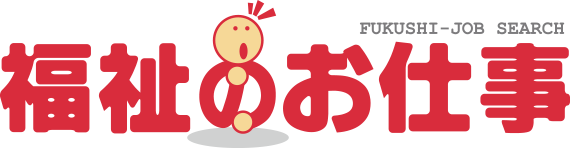 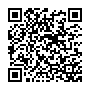 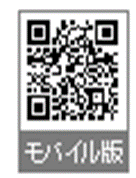 ◆就職相談コーナー就職相談、社会福祉に関する資格取得・進学相談等（香川県福祉人材センター、介護労働安定センター香川支部）◆ハローワーク高松コーナー職業訓練による資格取得等令和2年度福祉のしごとサポートフェアへご参加される皆様へ～新型コロナウイルスの感染拡大防止について(お願い)～福祉のしごとサポートフェアにご参加される皆様には、新型コロナウイルスの感染拡大防止のため、以下の対策にご協力いただきますようお願い申しあげます。なお、今後の感染状況により、フェアを中止させていただくことがありますので、予めご了承 ください。その場合は、香川県福祉人材センターホームページでお知らせいたします。ホームページをご確認のうえ、ご来場ください。また、混雑の状況によっては入場制限させていただく場合がありますので、予めご了承ください。１　下記事項に該当する場合は、参加をお控えください。発熱や風邪、咳等の症状のある方同症状がある場合は、お越しいただいても入場できません。○ ２週間以内に海外渡航歴のある方○ 同居家族や身近な知人に感染が疑われる方がいる方２　会場でのお願い当日は、必ずマスクを着用し、マスクを外しての会話はご遠慮ください。マスクを着用いただけない場合は、入場をお断りいたしますので予めご了承ください。また、参加施設事業所、関係者等もマスクを着用いたします。受付時の検温や手指の消毒にご協力ください。発熱症状が認められた場合は、入場をお断りいたします。○ 受付時は、ソーシャルディスタンスの確保にご協力ください。○ 厚生労働省「新型コロナウイルス接触確認アプリ（COCOA）」のインストール及びLINEアプリ「かがわコロナお知らせシステム」の積極的な利用をお願いいたします。受付時に氏名、連絡先などを収集させていただきます。本フェアで新型コロナウイルス感染者の疑いが生じた場合、必要に応じて保健所等の公的機関へ提出する場合が　　　ございますので、予めご了承ください。３　サポートフェア終了後についてフェア終了後、１４日以内に感染及び感染が疑われる症状が発生した場合は、速やかに事務局までご連絡ください。また、他の参加者等への情報提供にご協力ください。                                   ＜お問合せ先＞香川県社会福祉協議会 香川県福祉人材センターTEL 087-833-0250